02.06.2020 r. – wtorekTemat tygodnia: Niby tacy sami, a jednak inniTemat dnia: Zabawy z piłkąWprowadzenie – oglądanie piłek.Proszę, aby dzieci powiedziały, jakie są piłki i czym się od siebie różnią oraz  spróbowały odnaleźć cechę wspólną –odpowiedzieć na pytanie: Do czego służą wszystkie te piłki? (Do zabawy/do gry)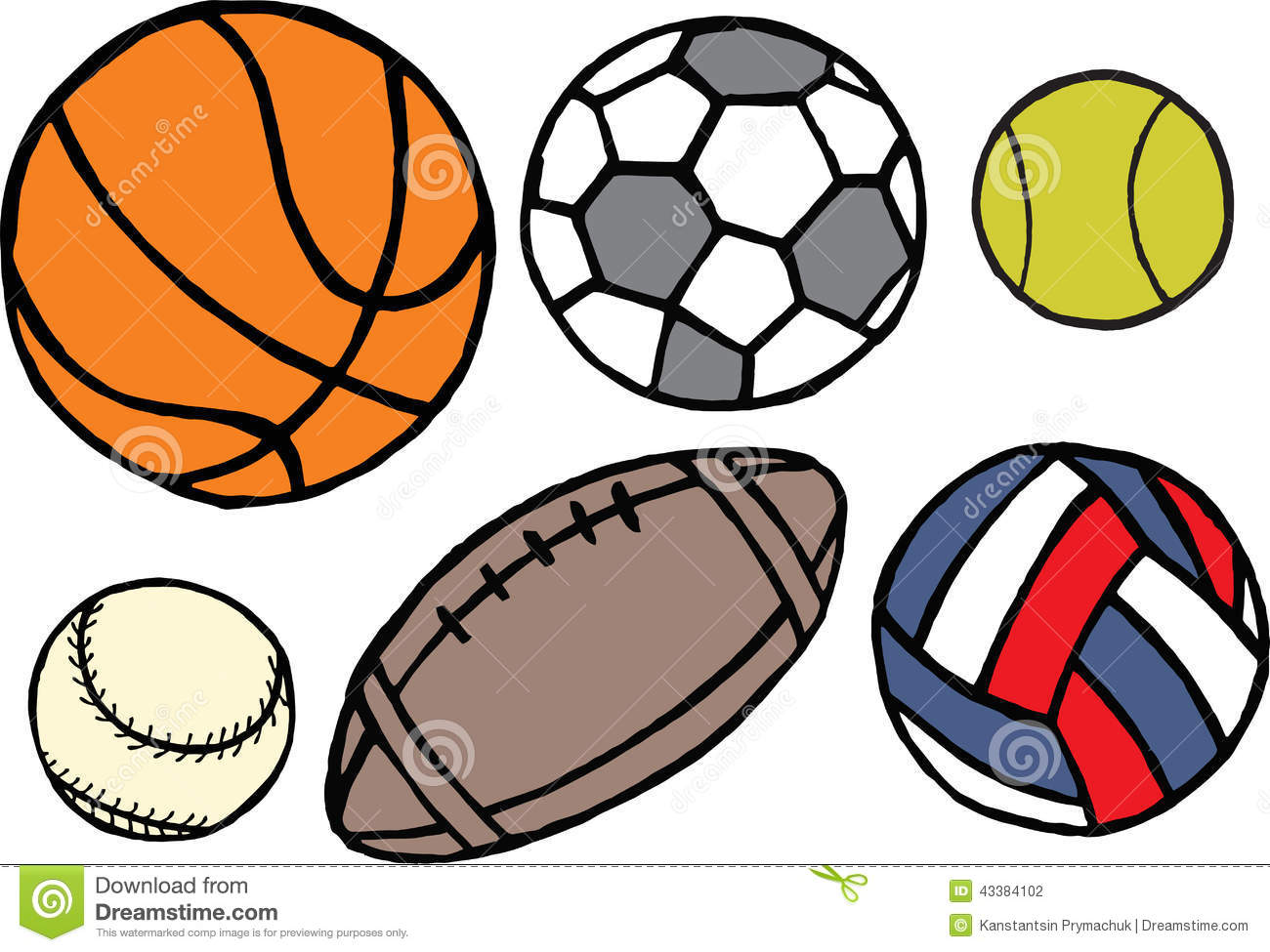 Osłuchanie ze słowami i melodią piosenki Piłka.Kolorową piłkę mam, małym dzieciom piłkę dam. Ref:Skacze piłka tap,tap,tap. Tu ją złap, tam ją złap. Skacze piłka tap,tap,tap. Tu ją złap, tam ją złap. Rzuca Piotruś do Jasia, a Małgosia do Stasia. Ref: Skacze piłka tap,tap,tap…Kolorową piłkę mam, małym dzieciom piłkę dam. Ref: Skacze piłka tap,tap,tap….https://www.youtube.com/watch?v=U-WUy1FCHHM Rozmowa na podstawie wysłuchanego utworu.− Co robiła mała piłka?− Co wy lubicie robić z piłką?− Jaka jest melodia tej piosenki – wesoła czy smutna?Nauka refrenu piosenki Piłka fragmentami, metodą ze słuchu.Zabawa dydaktyczna Takie same czy różne?Dzieci nazywają zwierzęta na obrazkach i określają różnice i podobieństwa w wyglądzie.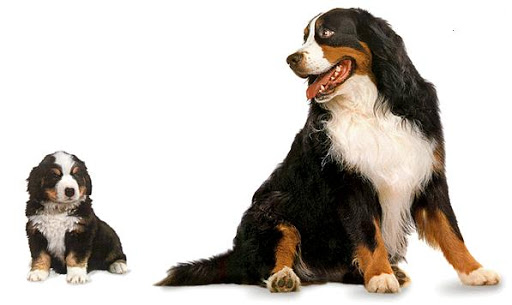 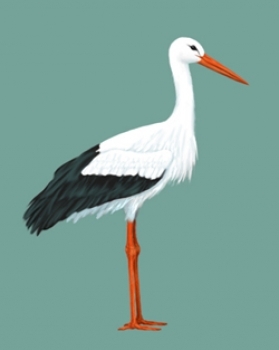 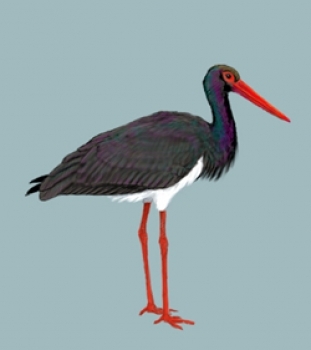 Wykonanie karty pracy – grafomotoryka (piłki)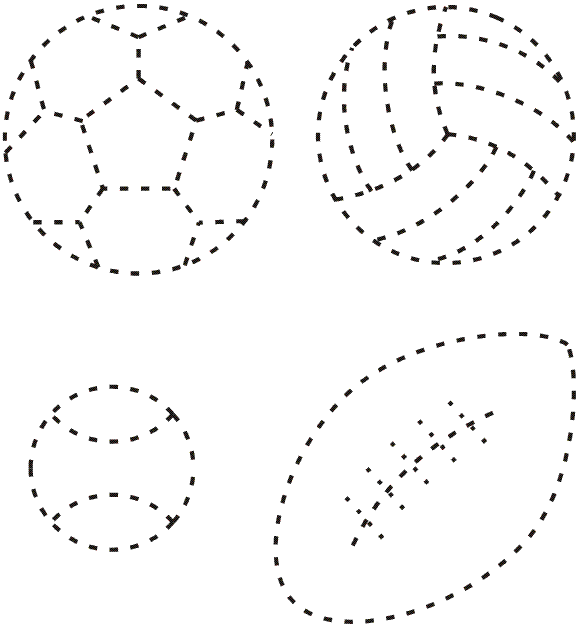 